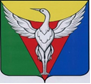 АДМИНИСТРАЦИЯ КАРАКУЛЬСКОГО СЕЛЬСКОГО ПОСЕЛЕНИЯ  ОКТЯБРЬСКОГО МУНИЦИПАЛЬНОГО РАЙОНАЧЕЛЯБИНСКОЙ ОБЛАСТИПОСТАНОВЛЕНИЕот « 23» июля 2020 г. № 60В соответствии со статьей 174.3 Бюджетного кодекса Российской Федерации, статьей 7 Положения о бюджетном процессе в Каракульском сельском поселении, утвержденного решением Совета депутатов Каракульского сельского поселения от 31.12.2013 г. № 116,  постановлением Правительства Российской Федерации от 22 июня 2019 г. № 796 "Об общих требованиях к оценке налоговых расходов субъектов Российской Федерации и муниципальных образований"  Администрация Каракульского сельского поселения Октябрьского муниципального района ПОСТАНОВЛЯЕТ:1. Утвердить прилагаемый Порядок формирования перечня налоговых расходов и оценки налоговых расходов Каракульского сельского поселения Октябрьского муниципального района.  2. Настоящее постановление разместить на официальном сайте Каракульского  сельского поселения. 3. Настоящее постановление вступает в силу с момента его подписания и  распространяет свое действие на правоотношения, возникшие с 1 января 2020 года.         Глава Каракульского         сельского поселения					           Г.В. Тишанькина.Утвержден
постановлением Администрации
Каракульского сельского поселения Октябрьского муниципального района
от «23 » июля 2020 г. № 60Порядок формирования перечня налоговых расходов и оценки налоговых расходов Каракульского сельского поселения Октябрьского муниципального районаОбщие положения1. Настоящий Порядок формирования перечня налоговых расходов и оценки налоговых расходов Октябрьского муниципального района (далее именуется - Порядок) разработан в соответствии со статьей 174.3 Бюджетного кодекса Российской Федерации, статьей 7 Положения о бюджетном процессе в Каракульском  сельском поселении, утвержденного решением Совета депутатов Каракульского сельского поселения от 31.12.2013 г. № 116 ,  постановлением Правительства Российской Федерации от 22 июня 2019 г. N 796 "Об общих требованиях к оценке налоговых расходов субъектов Российской Федерации и муниципальных образований".2. Понятия, используемые в настоящем Порядке, означают следующее:- куратор налогового расхода - орган местного самоуправления Каракульского сельского поселения Октябрьского муниципального района (иной муниципальный орган, организация), ответственный в соответствии с полномочиями, установленными нормативными правовыми актами Каракульского сельского поселения, за достижение соответствующих налоговому расходу Каракульского сельского поселения  целей муниципальной программы Каракульского сельского поселения Октябрьского муниципального района и (или) целей социально-экономической политики Каракульского сельского поселения, не относящихся к муниципальным программам  Каракульского  сельского поселения;- нормативные характеристики налоговых расходов Каракульского сельского поселения - сведения о положениях нормативных правовых актов Каракульского сельского поселения, которыми предусматриваются налоговые льготы, освобождения и иные преференции по налогам (далее именуются - льготы), наименованиях налогов, по которым установлены льготы, категориях плательщиков, для которых предусмотрены льготы, а также иные характеристики, предусмотренные нормативными правовыми актами Каракульского сельского поселения;- оценка налоговых расходов Каракульского сельского поселения - комплекс мероприятий по оценке объемов налоговых расходов Каракульского сельского поселения, обусловленных льготами, предоставленными плательщикам, а также по оценке эффективности налоговых расходов Каракульского сельского поселения;- оценка объемов налоговых расходов Каракульского сельского поселения - определение объемов выпадающих доходов бюджета Каракульского сельского поселения, обусловленных льготами, предоставленными плательщикам;- оценка эффективности налоговых расходов Каракульского сельского поселения - комплекс мероприятий, позволяющих сделать вывод о целесообразности и результативности предоставления плательщикам льгот исходя из целевых характеристик налогового расхода Кочердыкского сельского поселения;- перечень налоговых расходов Каракульского сельского поселения - документ, содержащий сведения о распределении налоговых расходов Каракульского сельского поселения в соответствии с целями муниципальных программ Каракульского сельского поселения, структурных элементов муниципальных программ Каракульского сельского поселения и (или) целями социально-экономической политики Каракульского сельского поселения, не относящимися к муниципальным программам Каракульского сельского поселения, а также о кураторах налоговых расходов;- плательщики - плательщики налогов;- социальные налоговые расходы Каракульского сельского поселения - целевая категория налоговых расходов Каракульского сельского поселения, обусловленных необходимостью обеспечения социальной защиты (поддержки) населения;- стимулирующие налоговые расходы Каракульского сельского поселения - целевая категория налоговых расходов Каракульского сельского поселения, предполагающих стимулирование экономической активности субъектов предпринимательской деятельности и последующее увеличение доходов бюджета Каракульского сельского поселения;- технические налоговые расходы Каракульского сельского поселения - целевая категория налоговых расходов Каракульского  сельского поселения, предполагающих уменьшение расходов плательщиков, воспользовавшихся льготами, финансовое обеспечение которых осуществляется в полном объеме или частично за счет бюджета Каракульского сельского поселения;- фискальные характеристики налоговых расходов Каракульского сельского поселения  - сведения об объеме льгот, предоставленных плательщикам, о численности получателей льгот и об объеме налогов, задекларированных ими для уплаты в бюджет Каракульского  сельского поселения;- целевые характеристики налогового расхода Каракульского сельского поселения - сведения о целях предоставления, показателях (индикаторах) достижения целей предоставления льготы, а также иные характеристики, предусмотренные нормативными правовыми актами Каракульского  сельского поселения.3. Настоящий Порядок определяет правила формирования перечня налоговых расходов Каракульского  сельского поселения, информации о нормативных, целевых и фискальных характеристиках налоговых расходов Каракульского сельского поселения и порядок обобщения результатов оценки эффективности налоговых расходов Каракульского сельского поселения, осуществляемой кураторами налоговых расходов.4. Отнесение налоговых расходов Каракульского сельского поселения к муниципальным программам Каракульского сельского поселения осуществляется исходя из целей муниципальных программ Каракульского сельского поселения, структурных элементов муниципальных программ Каракульского сельского поселения и (или) целей социально-экономической политики Каракульского сельского поселения, не относящихся к муниципальным программам Каракульского сельского поселения (далее именуются - муниципальные программы).II. Порядок формирования перечня налоговых расходов Каракульского  сельского поселения Октябрьского муниципального района5. Проект перечня налоговых расходов  Каракульского сельского поселения на очередной финансовый год формируется финансовым органом поселения либо Финансовым управлением администрации Октябрьского муниципального района в случае заключения Соглашения о передаче полномочий по формированию и исполнению бюджета Каракульского  сельского поселения, (далее - финансовый орган) ежегодно в срок до 15 августа текущего финансового года по форме согласно приложению № 1 к настоящему Порядку.6. Финансовый орган  в срок до 20 августа текущего финансового года направляет проект перечня налоговых расходов в орган местного самоуправления Каракульского  сельского поселения, который предлагается определить в качестве куратора налоговых расходов.7. Кураторы налоговых расходов в срок до 1 сентября текущего финансового года:1) рассматривают проект перечня налоговых расходов на предмет предлагаемого распределения налоговых расходов Каракульского  сельского поселения в соответствии с целями муниципальных программ Каракульского  сельского поселения, и (или) целями социально-экономической политики Каракульского сельского поселения, не относящимися к муниципальным программам Каракульского сельского поселения, и определения кураторов налоговых расходов (далее - распределение);2) направляют в финансовый орган предложения по уточнению распределения с указанием муниципальной программы Каракульского  сельского поселения, цели социально-экономической политики Каракульского  сельского поселения, не относящейся к муниципальным программам Каракульского  сельского поселения, изменению куратора налогового расхода, к которому необходимо отнести налоговый расход Каракульского сельского поселения, в отношении которого имеются замечания (далее - предложение). Предложения, предполагающие изменение куратора налогового расхода, подлежат согласованию с предлагаемым в предложении куратором налогового расхода.8. Если по истечении срока, указанного в пункте 7 Порядка, в финансовый орган не поступили предложения, предусмотренные подпунктом 2 пункта 7 Порядка, перечень налоговых расходов считается согласованным, и в срок до 1 октября текущего финансового года перечень размещается на официальном сайте Администрации Каракульского  сельского поселения (далее - официальный сайт).9. В случае внесения в текущем финансовом году изменений в перечень муниципальных программ Каракульского сельского поселения и (или) в случае изменения полномочий кураторов налоговых расходов, в связи с которыми возникает необходимость внесения изменений в перечень налоговых расходов, кураторы налоговых расходов в срок не позднее 10 рабочих дней со дня внесения соответствующих изменений направляют в финансовый орган соответствующую информацию для уточнения перечня налоговых расходов. Финансовый орган дает заключение о необходимости и целесообразности внесения изменений в нормативные правовые акты устанавливающие налоговые льготы.10. Кураторы налоговых расходов до 01 ноября разрабатывают и направляют проект решения Совета депутатов Каракульского сельского поселения об отмене налоговых льгот, освобождений и иных преференций по налогам или о введении новых налоговых льгот, освобождений и иных преференций по налогам.11. В случае отмены налоговых льгот, освобождений и иных преференций по налогам или введения новых налоговых льгот, освобождений и иных преференций по налогам в текущем финансовом году финансовый орган в срок не позднее 7 рабочих дней со дня официального опубликования соответствующего решения Совета депутатов Каракульского сельского поселения вносит уточненные сведения в перечень налоговых расходов Каракульского сельского поселения и размещает уточненный перечень налоговых расходов на официальном сайте.III. Порядок осуществления оценки налоговых расходов Каракульского  сельского поселения Октябрьского муниципального района12. В целях оценки налоговых расходов Каракульского  сельского поселения Межрайонная инспекция Федеральной налоговой службы № 10 по Челябинской области (далее именуется – Межрайонная ИФНС России № 10 по Челябинской области) представляет (по согласованию) в финансовый орган информацию о фискальных характеристиках налоговых расходов Каракульского  сельского поселения за отчетный финансовый год, а также информацию о стимулирующих налоговых расходах Каракульского  сельского поселения за 6 лет, предшествующих отчетному финансовому году.13. Оценка налоговых расходов Каракульского  сельского поселения осуществляется куратором налогового расхода в соответствии с настоящим Порядком.14. В целях проведения оценки эффективности налоговых расходов Каракульского  сельского поселения:1) финансовый орган ежегодно, в срок до 1 марта, направляет в Межрайонную ИФНС России № 10 по Челябинской области сведения о категориях плательщиков с указанием обусловливающих, соответствующие налоговые расходы, нормативных правовых актов Каракульского  сельского поселения, в том числе действовавших в отчетном году и в году, предшествующем отчетному году, и иной информации, предусмотренной приложением № 2 к настоящему Порядку;2) Межрайонная ИФНС России № 10 по Челябинской области (по согласованию) ежегодно, срок до 1 мая, направляет в финансовый орган сведения за год, предшествующий отчетному году, а также в случае необходимости уточненные данные за иные отчетные периоды с учетом информации по налоговым декларациям по состоянию на 1 марта текущего финансового года, содержащие:сведения о количестве плательщиков, воспользовавшихся льготами;сведения о суммах выпадающих доходов  бюджета Каракульского сельского поселения  по каждому налоговому расходу Каракульского  сельского поселения;сведения об объемах налогов, задекларированных для уплаты плательщиками в  бюджет Кочердыкского сельского поселения по каждому налоговому расходу, в отношении стимулирующих налоговых расходов;15. Оценка эффективности налоговых расходов Каракульского  сельского поселения осуществляется кураторами налоговых расходов и включает:1) оценку целесообразности налоговых расходов Каракульского  сельского поселения;2) оценку результативности налоговых расходов Каракульского  сельского поселения.16.  Критериями целесообразности налоговых расходов Каракульского  сельского поселения  являются:- соответствие налоговых расходов Каракульского  сельского поселения целям муниципальных программ, структурным элементам муниципальных программ и (или) целям социально-экономической политики Каракульского сельского поселения, не относящимся к муниципальным;- востребованность плательщиками предоставленных льгот, которая характеризуется соотношением численности плательщиков, воспользовавшихся правом на льготы, и общей численности плательщиков, за пятилетний период.При необходимости кураторами налоговых расходов могут быть установлены иные критерии целесообразности предоставления льгот для плательщиков.17. В случае несоответствия налоговых расходов Каракульского  сельского поселения хотя бы одному из критериев, указанных в 16 настоящего Порядка, куратору налогового расхода надлежит представить в финансовый орган предложения о  сохранении (уточнении, отмене) льгот для плательщиков.18. В качестве критерия результативности налогового расхода Каракульского сельского поселения определяется как минимум один показатель (индикатор) достижения целей муниципальной программы и (или) целей социально-экономической политики Каракульского сельского поселения, не относящихся к муниципальным программам, либо иной показатель (индикатор), на значение которого оказывают влияние налоговые расходы Каракульского сельского поселения.Оценке подлежит вклад предусмотренных для плательщиков льгот в изменение значения показателя (индикатора) достижения целей муниципальной программы и (или) целей социально-экономической политики Каракульского  сельского поселения, не относящихся к муниципальным программам, который рассчитывается как разница между значением указанного показателя (индикатора) с учетом льгот и значением указанного показателя (индикатора) без учета льгот.19. Оценка результативности налоговых расходов Каракульского  сельского поселения включает оценку бюджетной эффективности налоговых расходов Каракульского сельского поселения 20. В целях оценки бюджетной эффективности налоговых расходов Каракульского сельского поселения осуществляются сравнительный анализ результативности предоставления льгот и результативности применения альтернативных механизмов достижения целей муниципальной программы и (или) целей социально-экономической политики, не относящихся к муниципальным программам, а также оценка совокупного бюджетного эффекта (самоокупаемости) стимулирующих налоговых расходов Каракульского  сельского поселения      21. Сравнительный анализ включает сравнение объемов расходов бюджета Каракульского сельского поселения в случае применения альтернативных механизмов достижения целей муниципальной программы и (или) целей социально-экономической политики Каракульского сельского поселения, не относящихся к муниципальным программам, и объемов предоставленных льгот (расчет прироста показателя (индикатора) достижения целей муниципальной программы и (или) целей социально-экономической политики Каракульского сельского поселения, не относящихся к муниципальным программам, на 1 рубль налоговых расходов Каракульского сельского поселения, и на 1 рубль расходов бюджета Каракульского сельского поселения для достижения того же показателя (индикатора) в случае применения альтернативных механизмов).В качестве альтернативных механизмов достижения целей муниципальной программы и (или) целей социально-экономической политики Каракульского сельского поселения, не относящихся к муниципальным программам, учитываются в том числе:1) субсидии или иные формы непосредственной финансовой поддержки плательщиков, имеющих право на льготы, за счет средств бюджета Каракульского  сельского поселения;2) предоставление муниципальных гарантий по обязательствам плательщиков, имеющих право на льготы;3) совершенствование нормативного регулирования и (или) порядка осуществления контрольно-надзорных функций в сфере деятельности плательщиков, имеющих право на льготы.22. По итогам оценки эффективности налогового расхода Каракульского сельского поселения кураторы налоговых расходов формулируют выводы о:1) достижении целевых характеристик налогового расхода Каракульского сельского поселения;2) вкладе налогового расхода Каракульского сельского поселения в достижение целей муниципальной программы и (или) целей социально-экономической политики Каракульского сельского поселения, не относящихся к муниципальным программам;3) наличии или об отсутствии более результативных (менее затратных для бюджета Каракульского  сельского поселения альтернативных механизмов достижения целей муниципальной программы и (или) целей социально-экономической политики Каракульского сельского поселения, не относящихся к муниципальным программам.23. Кураторы налоговых расходов отражают результаты оценки налоговых расходов в аналитической записке и направляют ее в финансовый орган  в следующие сроки:1) до 15 мая - в части оценки налоговых расходов за год, предшествующий отчетному году;2) до 1 августа - в части оценки налоговых расходов за отчетный год.24. Финансовый орган осуществляет обобщение сведений аналитических записок кураторов налоговых расходов о результатах оценки налоговых расходов Каракульского сельского поселения, формирует сводную аналитическую записку о результатах оценки налоговых расходов Каракульского сельского поселения и направляет ее Главе Каракульского сельского поселения в срок до 1 ноября текущего года.Результаты рассмотрения оценки налоговых расходов Каракульского сельского поселения учитываются при формировании основных направлений бюджетной и налоговой политики Каракульского сельского поселения, а также при проведении оценки эффективности реализации муниципальных программ.Приложение № 1
к Порядку формирования перечня налоговых расходов и оценки налоговых расходов Каракульского сельского поселенияОктябрьского муниципального районаПеречень
налоговых расходов Каракульского сельского поселения Октябрьского муниципального районаПриложение № 2к Порядку формирования перечня налоговых расходов и оценки налоговых расходов Каракульского  сельского поселенияОктябрьского муниципального районаПеречень
показателей для проведения оценки налоговых расходов Каракульского сельского поселенияОктябрьского муниципального районаО Порядке  формирования перечня налоговых расходов и оценки налоговых расходов Каракульского сельского поселения Октябрьского муниципального района№п/пКраткое наименование налогового расхода Каракульского сельского поселенияПолное наименование налогового расхода Каракульского сельского поселенияРеквизиты муниципального  правового акта, которым  устанавливается  налоговая  льготаЦелевая категория налогоплательщиков для которых предусмотрена налоговая льготаЦелевая категория налогового расхода Каракульского сельского поселенияНаименование муниципальной программы/ документа стратегического планирования/ программы  комплексного развития инфраструктурыНаименование  структурного элемента муниципальной программы/ документа стратегического планирования/ программы  комплексного развития инфраструктурыКуратор налогового расхода Каракульского сельского поселения123456789N п/пПредоставляемая информацияИсточник данныхI. Территориальная принадлежность налогового расхода I. Территориальная принадлежность налогового расхода I. Территориальная принадлежность налогового расхода 1.Наименование субъекта Российской Федерации - Челябинская областьМуниципальное образование  - Каракульское сельское поселение Октябрьского муниципального районаФинансовый органII. Нормативные характеристики налоговых расходов II. Нормативные характеристики налоговых расходов II. Нормативные характеристики налоговых расходов 2.Решения Совета депутатов Каракульского сельского поселения, которыми предусматриваются налоговые льготы, освобождения и иные преференции по налогамФинансовый орган3.Условия предоставления налоговых льгот, освобождений и иных преференций для плательщиков налогов, установленные Решениями Совета депутатов Каракульского сельского поселения Финансовый орган4.Целевая категория плательщиков налогов, для которых предусмотрены налоговые льготы, освобождения и иные преференции, установленные Решениями Совета депутатов Каракульского сельского поселенияФинансовый орган5.Даты вступления в силу положений Решений Совета депутатов Каракульского сельского поселения, устанавливающих налоговые льготы, освобождения и иные преференции по налогамФинансовый орган6.Даты начала действия предоставленных  Решениями  Совета депутатов Каракульского сельского поселения  прав  на налоговые льготы, освобождения и иные преференции по налогамФинансовый орган7.Период действия налоговых льгот, освобождений и иных преференций по налогам, предоставленных Решениями  Совета депутатов Каракульского сельского поселенияФинансовый орган8.Дата прекращения действия налоговых льгот, освобождений и иных преференций по налогам, установленная Решениями Совета депутатов Каракульского  сельского поселенияФинансовый органIII. Целевые характеристики налоговых расходов III. Целевые характеристики налоговых расходов III. Целевые характеристики налоговых расходов 9.Наименование налоговых льгот, освобождений и иных преференций по налогамФинансовый орган10.Целевая категория налогового расходаФинансовый орган11.Цели предоставления налоговых льгот, освобождений и иных преференций для плательщиков налогов, установленных Решениями Совета депутатов Каракульского  сельского поселенияФинансовый орган 12.Наименования налогов, по которым предусматриваются налоговые льготы, освобождения и иные преференции, установленные Решениями Совета депутатов Каракульского  сельского поселенияФинансовый орган13.Размер налоговой ставки, в пределах которой предоставляются налоговые льготы, освобождения и иные преференции по налогамФинансовый орган14.Показатель (индикатор) достижения целей муниципальных программ Каракульского  сельского поселения и (или) целей социально-экономической политики Каракульского  сельского поселения, не относящихся к муниципальным программам, в связи с предоставлением налоговых льгот, освобождений и иных преференций по налогамкуратор налогового расходаIV. Фискальные характеристики налогового расхода Челябинской областиIV. Фискальные характеристики налогового расхода Челябинской областиIV. Фискальные характеристики налогового расхода Челябинской области15.Объем налоговых льгот, освобождений и иных преференций, предоставленных для плательщиков налогов, в соответствии с Решениями Совета депутатов Каракульского  сельского поселения за отчетный год и за год, предшествующий отчетному году (тыс. рублей)Управление Федеральной налоговой службы России по Челябинской области (далее именуется - УФНС России по Челябинской области) (по согласованию)16.Оценка объема предоставленных налоговых льгот, освобождений и иных преференций для плательщиков налогов на текущий финансовый год, очередной финансовый год и плановый период (тыс. рублей)куратор налогового расхода17.Численность плательщиков налогов, воспользовавшихся налоговой льготой, освобождением и иной преференцией (единиц), установленными Решениями Совета депутатов Каракульского  сельского поселенияУФНС России по Челябинской области (по согласованию)18.Базовый объем налогов, задекларированный для уплаты в бюджет Каракульского сельского поселения плательщиками налогов, имеющими право на налоговые льготы, освобождения и иные преференции, установленные Решениями Совета депутатов Каракульского  сельского поселения (тыс. рублей)УФНС России по Челябинской области (по согласованию)19.Объем налогов, задекларированный для уплаты в бюджет Каракульского  сельского поселения плательщиками налогов, имеющими право на налоговые льготы, освобождения и иные преференции, за 6 лет, предшествующих отчетному финансовому году (тыс. рублей)УФНС России по Челябинской области (по согласованию)20.Результат оценки эффективности налогового расходакуратор налогового расхода